LIETUVOS RESPUBLIKOSVIETOS SAVIVALDOSĮSTATYMAS16 straipsnis. Savivaldybės tarybos kompetencija2. Išimtinė savivaldybės tarybos kompetencija:6) savivaldybės tarybos komitetų, komisijų, kitų savivaldybės darbui organizuoti reikalingų darinių ir įstatymuose numatytų kitų komisijų sudarymas ir jų nuostatų tvirtinimas;4. Jeigu teisės aktuose yra nustatyta papildomų įgaliojimų savivaldybei, sprendimų dėl tokių įgaliojimų vykdymo priėmimo iniciatyva, neperžengiant nustatytų įgaliojimų, priklauso savivaldybės tarybai. 18 straipsnis. Nuostatos dėl teisės aktų sustabdymo, panaikinimo, apskundimo1. Savivaldybės tarybos priimtus teisės aktus gali sustabdyti, pakeisti ar panaikinti pati savivaldybės taryba. Kitų savivaldybės viešojo administravimo subjektų priimtus teisės aktus gali sustabdyti ar panaikinti pagal kompetenciją savivaldybės taryba. Savivaldybės administracijos direktorius ar kiti savivaldybės viešojo administravimo subjektai savo priimtus teisės aktus gali sustabdyti ir juos pakeisti ar panaikinti. Savivaldybės administracijos direktoriaus pavaduotojo pagal kompetenciją priimtus teisės aktus gali sustabdyti ar panaikinti jis pats arba savivaldybės administracijos direktorius.LIETUVOS RESPUBLIKOSCIVILINIS KODEKSAS2.101 straipsnis. Neveiksnaus asmens būklės peržiūrėjimas1. Kiekvienoje savivaldybėje turi būti sudaryta arba turi veikti nepriklausoma Neveiksnių asmenų būklės peržiūrėjimo komisija (toliau – Komisija). Ši komisija peržiūri neveiksnaus tam tikroje srityje asmens būklę ir priima sprendimą dėl tikslingumo kreiptis į teismą dėl teismo sprendimo, kuriuo asmuo pripažintas neveiksniu tam tikroje srityje, peržiūrėjimo. Atsižvelgiant į savivaldybės teritorijoje gyvenančių neveiksnių tam tikroje srityje asmenų skaičių, vienoje savivaldybėje gali būti sudaromos kelios Komisijos arba keliose savivaldybėse gali būti sudaryta viena Komisija. Neveiksnių asmenų būklės peržiūrėjimo komisijų pavyzdinius nuostatus tvirtina Vyriausybė. 2. Komisija savo iniciatyva peržiūri neveiksnaus asmens būklę, jei per vienus metus nuo teismo sprendimo pripažinti asmenį neveiksniu tam tikroje srityje įsiteisėjimo dienos šio kodekso 2.10 straipsnio 4 dalyje nurodyti asmenys arba neveiksniu tam tikroje srityje pripažintas asmuo nesikreipia dėl teismo priimto sprendimo pripažinti asmenį neveiksniu tam tikroje srityje panaikinimo. Neveiksnaus tam tikroje srityje asmens būklę peržiūri Komisija, sudaryta ar veikianti savivaldybėje, kurioje gyvena neveiksnus tam tikroje srityje asmuo.3. Komisija savo veikloje vadovaujasi nešališkumo, nepriklausomumo, kuo mažesnio asmens veiksnumo ribojimo, veiksnumą ribojančių priemonių individualizavimo ir pagrįstumo principais. Peržiūrėdama neveiksnaus asmens būklę, Komisija turi išklausyti neveiksnaus tam tikroje srityje asmens nuomonę, išskyrus išimtinius atvejus, kai tai objektyviai neįmanoma. Kai Komisijai kyla abejonių dėl kreipimosi į teismą tikslingumo, visos abejonės turi būti vertinamos asmens, kuris pripažintas neveiksniu tam tikroje srityje, naudai.4. Komisija sudaroma iš penkių narių savivaldybės tarybos sprendimu. Kai sprendžiama dėl vienos Komisijos sudarymo kelioms savivaldybėms, šį sprendimą turi patvirtinti kiekvienos iš savivaldybių, kurioje veiks Komisija, taryba. Jei du iš penkių Komisijos narių nusprendžia, kad yra tikslinga kreiptis į sprendimą pripažinti asmenį neveiksniu tam tikroje srityje priėmusį teismą dėl teismo sprendimo peržiūrėjimo, laikoma, kad yra priimtas Komisijos sprendimas kreiptis į teismą. Komisijos priimti sprendimai neturi įtakos šio kodekso 2.10 straipsnio 4 dalyje nurodytų asmenų arba neveiksniu tam tikroje srityje pripažinto asmens teisei kreiptis į teismą dėl neveiksnaus asmens pripažinimo veiksniu.5. Komisijos narių darbo apmokėjimo tvarką nustato Vyriausybė.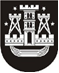 KLAIPĖDOS MIESTO SAVIVALDYBĖS TARYBASPRENDIMASDĖL NEVEIKSNIŲ ASMENŲ BŪKLĖS PERŽIŪRĖJIMO KOMISIJOS SUDĖTIES PATVIRTINIMO2016 m. gruodžio 9 d. Nr. T1-344KlaipėdaVadovaudamasi Lietuvos Respublikos vietos savivaldos įstatymo 16 straipsnio 2 dalies 6 punktu ir 4 dalimi, Lietuvos Respublikos civilinio kodekso 2.101 straipsniu, Lietuvos Respublikos Vyriausybės 2015 m. spalio 26 d. nutarimu Nr. 1123 „Dėl Neveiksnių asmenų būklės peržiūrėjimo komisijų pavyzdinių nuostatų patvirtinimo“, Lietuvos Respublikos Vyriausybės 2015 m. gruodžio 23 d. nutarimu Nr. 1355 „Dėl Neveiksnių asmenų būklės peržiūrėjimo komisijos narių darbo apmokėjimo tvarkos aprašo patvirtinimo“ ir Lietuvos Respublikos socialinės apsaugos ir darbo ministro 2015 m. gruodžio 10 d. įsakymu Nr. A1-742 „Dėl Asmens gebėjimo pasirūpinti savimi ir priimti kasdienius sprendimus nustatymo tvarkos aprašo patvirtinimo“, Klaipėdos miesto savivaldybės taryba nusprendžia: 1. Patvirtinti Neveiksnių asmenų būklės peržiūrėjimo komisijos (toliau – Komisija) sudėtį:Regina Černauskienė, VšĮ „Globojančios rankos“ direktorė;Danutė Daukantienė, BĮ Neįgaliųjų dienos centro direktorė;Aleksandras Slatvickis, VšĮ Klaipėdos psichikos sveikatos centro vyriausiasis gydytojas;Raimonda Šoparienė, VšĮ Klaipėdos psichikos sveikatos centro vyriausioji socialinė darbuotoja;Justė Visakavičienė, Klaipėdos teritorinės darbo biržos patarėja.2. Skirti Komisijos pirmininku Aleksandrą Slatvickį.3. Įpareigoti pirminės sveikatos priežiūros įstaigų, teikiančių pirminės psichikos sveikatos priežiūros paslaugas Klaipėdos mieste, vadovus paskirti socialinius darbuotojus, atitinkančius Asmens gebėjimo pasirūpinti savimi ir priimti kasdienius sprendimus nustatymo tvarkos aprašo, patvirtinto Lietuvos Respublikos socialinės apsaugos ir darbo ministro 2015 m. gruodžio 10 d. įsakymu Nr. A1-742, 3 punkte nustatytas sąlygas, kurie teisės aktų nustatyta tvarka vertintų neveiksnaus asmens asmens galimybes pasirūpinti savimi ir priimti kasdienius sprendimus ir parengtų išvadas Komisijai.4. Nustatyti, kad:4.1. Komisija veikia ir vykdo savo funkcijas Klaipėdos miesto savivaldybės ir Neringos savivaldybės teritorijoje;4.2. atlygį už darbą Komisijos posėdyje Komisijos nariams moka Klaipėdos miesto savivaldybės administracija teisės aktų nustatyta tvarka iš Lietuvos Respublikos valstybės biudžeto šiam tikslui skiriamos specialiosios tikslinės dotacijos savivaldybių biudžetams.Šis sprendimas gali būti skundžiamas Lietuvos Respublikos administracinių bylų teisenos įstatymo nustatyta tvarka.Savivaldybės merasVytautas Grubliauskas